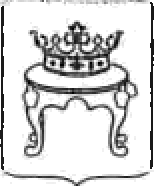 АДМИ НИ СТ РА ЦИ Я ГО РОДА ТВ Е РИ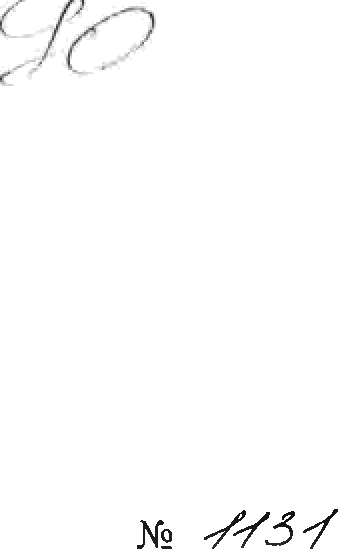 ПОСТАНОВЛЕНИЕ«	»	2022 годаг. ТверьО внесен ни изменений в постановление Адиинист ра ции города Твери отi I .07.2016 У.° 1173 «Об утвержденит‹ адм н ннстративного регпаментап редоста вления мун нци пальныи н уч режден ням н услу ru«П рнем зая вленн й о за числен н н в мун нци пальные об разова тельні•теуч реждения, реализующне основную образова тель ную п poгpa м му дош кольногообразо ва нн я (детские сад ы), а та кже поста но вка на соответству ющи й у чет»Руководствуясь Уставом горола Твери, в соответствии с постановлением Администрации города Твери от 23.06.20 1 1 № 1067 «Об утверждении порядка разработки и утверждения административных регламентов предоставления муниципальных услуг на территории города Твери»ПОСТАНОВ ІІЯЮ :. Внести в админи стративный регламент предоставления мунииипальными учреждениями услуги «Прием заявлений о зачи слении в муни иипальные образователь ные учреждения, реализующие основную образовательную программу дошкольного образования (детские сады), а также постановка на соответствуюший учет», утвержденный постановлением Админ истрации города Твери от ! 1 .07.20 1 6 П• 1 1 73 (далее — Регламент), следуюгшз е изменения :. В пункте I .5 раздела 1 Регламента слово «администрации» заменить словом « Aдмикиcтpaции» ;В пункте 1 .6 раздела 1 Регламента:а)    в     абзаце     шестом     слово     «администрации»     заменить     словом«Администрации»;б)  в  абзаце  одиннадцатом	слово	«администрации»  заменить  словом«Администрации» ;В пункте i .8 раздела 1 Регламента:а)	в	а   зaue	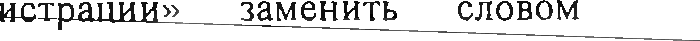 « Администрации»;6)    в    абзаце    четвертом    слово    «администрации»    заменить    словом«Администрации»;п)    в     абзаце     шестом     слояо     «администрации»     заменить     словом«Администрации» ;В подразделе 2.5 раздела 2 Регламента:а) абзац двадцатый изложить в новой редакции :«приказ Министерства просвещения Российской Федерации от 31 .07.2020 N•- 373 «Об утверждении Порядка организации и осуществления образовательной деятельности по основным общеобразовательным программам - образовательным программам дошкольного образования» («Офи циаль ный интернет-портал правовой информации» (www.pravo.gov.ru), 01.09.2020);» ;6) aбзall двадцать первый изложить в новой редакции :«приказ Министерства просвещения  Российской  Федерации  от  l 5.05.2020№ 236 «Об утверждении Порядка приема на обучение по образовательным программам дошкопьного образования» (Официальный интернет-портал правовой информации» (www.pravo.gov.ru), 18.06.2020);» ;в) абзац двадцать четвертый изложить в новой редакции :«постановление Администрации города Твери от 02.04. 2021 N•. 385 «О закреплении мунииипальных образовательных учреждений города Твери, реали2ующих основные Образовательные программы дошкольного образовани я, за определенными  территори ями города Твери» (газета «Вся Тверь» от 06.04.2021 N* 21 ).»;i .5. Пункт 2.6.2 подраздела 2.6 раздела 2 Регламента изложить в новой редакции :«2.6.2. При постановке на учет в АИС EY оля зачисления в MOY г. Твери предъявляіотся следующие документы:заявление заявителя по форме согласно при ложению 2 к настоящему Регламенту или единой интерактивеой форме на ЕГІГУ с приложением электронных образцов докщентов, подтверждающи х сведения, указанные в заявлении .В заявлении Оказывается одно приоритетное MOY г. Твери, закрепленное за определенной территорией в соответствии с постановлением Администрации города Твери от 02.04.202 i № 383 «О закреплении муниии пальных образовательных учреждений города Твери, реалнзующих основные образовательные программы дошкольного образовани я, за определен ными территориями города Твери», и дваДOПOftH ИТgЛ bH ЫХ ;докщент,	удостоверяіощий	ли чность	заявителя,	либо	документ, удостоверяіоши й личность иностранного гражданина или лица без гражданства в , z Российской Федерации в соответствии со статьей 10 Федерального закона от 25.07.2002 N• 115-ФЗ «О правовом положении иностранных граждан в Российской Федеракик» ;документ, подтверждающий установление опеки (при необходимости);	<документ психолого-медико-педагогической комиссии (при необходимости); документ,	подтверждающи й	потребность	в	общении	в	группенои на	ав енкости (при необходимости ); свидетельство	о  рождении  ре енкаинициативе заявктеля);документ, содержащи й сведения о регистрации ребенка по месту жительстваили по месту пребьl ва ни я на территори и города Твери ( предъявл яется по собственно й инициативе заявителя);документ, подтверждающи й п ра во (ль готу) заявителя на внеочередное илипервоо чередное предоставление места в MOY г. Твери в соответствии с действующи м федераль н ым и регион аль ны м законодательстяом (п ри нали чии).При нали чии у ребенка полнородны х или неполнородны х братьев и (или) сестер, обучающихся в MOY г.Твери, выбранном заявителем для приема ребенка, заявитель допол ни тель но в заявлен и и длл направлен и я указыЕает фамилию(-ии), имя  (имена),  отчество(-а)  (последнее  при  н аличии)  полнородных   и ли непол но родных братьев и (или) сестер. » ;1 .6. Пункт 2.6.3 пoдpaздeлa 2.6 раздела 2 Per ламента изло›кить п новойредакции :«2.6. 3. Для приема в MOY г. Твери заявитель предъявляет следующие документы:заявление заявителя по форме согласно приложению 3 к настоящему Регламенту ;документ,  удостоверяющи й   ли чнОсТь   2аявителя,   лИбо  документ,удостоверяющий ли чность иностранного гражданина или лица без гражданства в Российской Федерации в соответствии со статьей 10 Федераль ного закона от 25.07.2002 N•. 115-ФЗ «О правовом положении иностранных граждан в Российской Федерации » ;докщент, подтверждающи й установление опеки (при необходи мости );документ психолого-медико-педагогической комиссии (при необходимости ); документ, подтверждающий потребность в общении в грутіпеоздорови тельной направлен ности (п ри необх оди мости);свидетельство о рождении ребенка (для заявителей - граждан Росеийск ой Федерации);свидетельство о регистрации ребенка по месту жительства или по месту пребывани я на заКрепленной территории или докукіент, содержащий сведения о месте преб ывания, месте факт и ческого п роживани я ребенка.Заявители,  являющиеся  иностранным и  гражданами  или  лицами  без граждан ства,   дополнительно   предъя вляют    документ    (-ы),    удостоверяющий(е) ли чность ребенка и подтверждающий(е) законность представления прав ребенка, а также документ, подтверждающи й право заяпителя на пребывание в Российской Федерагtи и. Иностранные граждане и ли ца без гражданства все документы представляіот на русском яzыке или вместе с за верен ным переводом на русский язык. » ;1.7. Пункт 2.6.4 подраздела 2.6 раздела 2 Регламента дополнить абзаием следующего содержани я:‹  п редоставлени я  на  бум ажном  носителе  документов  и  информации, в ые обо завереньl в соответстви и с п унктом 7.2части I статьи i 6 Федерал ь но го закон а от 2 7.0 Ю ПГ У*предоставления государственных и мунііііт‹пальных услуг», za исключением случаев, если нанесение отметок на такие документы либо их и зъя тие является необходимым условием предоставления государственной или муниципальнойуслуги, и иных случаев, установлен пых федеральными законами .» ;i .8. В подпункте 3.2.3.3 раздела 3 Регламента слова «должностное лицо MOY г. Тпери » заменить словами «специ али ст ГАУ «МФЦ»;1 .9. В пункте 4. I раздела 4 Регламента слово «администрации» заменить словом « Администрации» ;1. 10. В пункте 4.3 раздела 4 Perламен та слово «администраііии » заменить словом « Админ истрации » ;. 1 1 . В абзаие втором п ункта 5.3 раздела 5 Регламента слово «администрации» заменить словом «Администрации»;1 . 1 2. Прилоч‹ение 1 к Регламенту и зложить я новой редакции (прило›кение 1 ); I . 13. Приложение 2 к Perламенту исложить в новой редакции (приложение 2); 1 .1 4. Приложение 6 к Регламенту  изложить я нояой редакции (приложение 3);У правлению образовани я Админи страиии города Твери :Обеспечить размещение актуальной редакции Регламента на официальных сайтах муниципальных образовательных учреждений, реализующи х основную образовательную программу дошкольного образовани я;Предсі’авить в отдел  информационных  ресурсов  и  технологи й Админи страции города Твери Регламент в актуальной редакции для размещени я на официaль ном сайте Админ истрации города Твери в разделе «МунииипальныеGЛ  ГИ» .Настоящее постановление вступает в силу со дня официального опубликования.Контроль за исполнением настоящего постановления возложить на первого заместителя (заместителя) Главы Администрации города Твери, курирующего вопросы социальной сферы.Отчет об иcпoлНeнии настоящего постановления представить в срок до 01.12.2022.Глава города Твери	А.В. Огоньков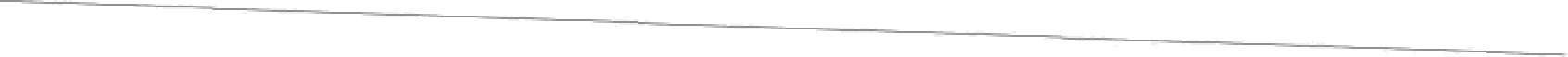 ПриложеНие 1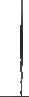 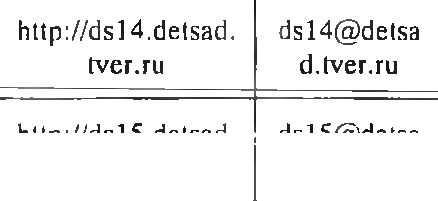 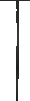 К HOcTaH о ВлеН и ю АДМРІ Н Н GTQaц и и гО рода TBep иОТ «	»	.	2022 N.•    NFЛZ«ПриложеНие  1К адМиННGТјэ£fТіі BH ому  perлаМ еН Ту п репосТаВлеН ия мун иціf пальнЬІМи учрежпеН ияМРl услуги «Прием заяВлени й О ЗачНслеН игt ВМуНи иип аЈІьНые образОВаТельные учрежпеНия,реализующие ocHOBH	Об азОВаТельН программу дошкольного образОВаНия (деТсКие сады), а Тахже nocTaнOBlta На соотВеТсТВующиіlучеТ'›СВЕД,ЕНИЯo МуНи ципdльНhІХ Об]э£tЗОВательНьІх учреждеН и ях ropoдa ТВери, реаліІЗ	lIЦf Х OeHOBH	Об]ЭазОВаТельНуто програмМу дошхольНого образования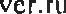 5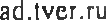 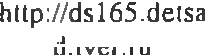 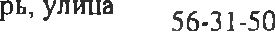 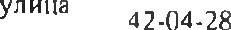 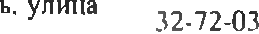 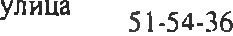 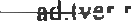 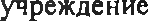 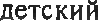 б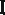 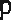 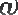 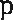 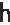 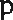 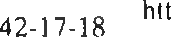 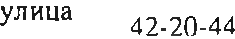 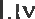 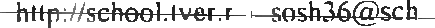 7И.о. начальника управления образования Администрации города ТвериВ.Г. Моргосъ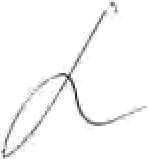 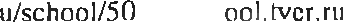 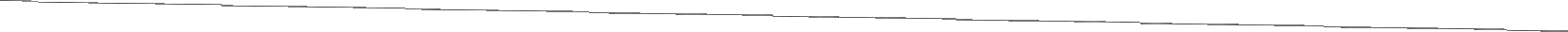 Приложение 2 к постановлению Администрации города Тяериот «    4	NN	2022 N.•  XZЛZ«Приложение 2 к административному регламенту предоставления мунииипальными учреждениями услуги «Прием заявлений о зачислении в муниципальные образовательные учреждения, реализующие основную образовательную программу дошкольного образования (детские сады), а также постановка на соответствующийучет»ЗАЯВЛЕНИЕo постановке ребенка на учет в автоматизированной информационной системе«Е-услуги. Образование»Прошу поставить на учет в АИС EY моего ребенка: Данные о ребенкеФамилия ребенка	; Имя ребенка   		                                                                                                                                    Отчество ребенка (при наличии)   		Дата рождения	.20           Свидетельство о рождении ребенка серия	N*		 Дата выдачи свидетельства о рождении ребенка		.20  	Наименование права на внеочередное / первоочередное зачисление (льгота) 		(при нали чии).Наличие полнородных (неполнородных) братьев, сестер, общаюиіи хся в MOY г.Твери, выбранным согласно пувкту 17 настоящего заявлени я: да / нет(подчеркнуть нужное)Фамилия, имя, отчество (при наличии) полнородных (неполнородных) братьев, сестер, обучающихся в MOY г.Твери, выбранным согласно пункту 17 настоящего заявленияЯ согласен(на), что в случае неподтверждения наличия льготы ребенок будет возвращен в очередь как не имеющий льготы.Зачисление первичное, перевод из   	 кнутs пужпвеРежим пребывания: полный день / кратковременное.(подчеркнуть нужное)Адрес фактического проживания   	1(). Адрес регистраиии   	Дата, с которой планируется начало посещения ребенком MOY г. Твери:‹	»	20           Данные о подителе законное представителе):Родство (вид законного представителя)   	(мать, отец, опекун и т.п.)Документ, удостоверяющий личность, серия	номер	 кем и когда выдан   		Фамилия	 Имя	 Отчество (при наличии)   	Контактный телефон: моб.   	дом.	, раб.   	Адрес электронной почты   	 Информаци я о MOY г. Твери:1 7. Выберите не более трех MOY г. Твери, в которые Вы планируете зачисление Вашего ребенка.Выберите и простаяьте номер MOY г. Твери в порядке приоритета:1) Х°   	2) N°  	3) N°  	Дата   		 	(подгіись, расшифровка подписи)Номер заявления о постановкена улет в АИС EY получил(а)   	(подпись, растифровка подписи)o на	а	рав ен я об ра ова иААМИнистрации города Твери	/	В.Г. МоргосьПриложение 3 к постаноялению Администрации города Твери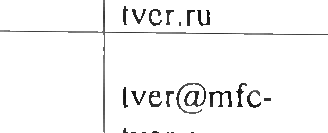 от « JV»	2022 N9   	«Приложение 6 к административному регламенту предоставления муниципальными учреждениями услуги «П|зием заявлений о зачислении в мунииипальные образовательные учреждения, реализующие основную образовательную программу дошкольного образования (детские сады), а также постановка на соответствующийучет»Сведения о государственном автономном учрежденииТверской области «Многофункииональный центр предоставления государственных и муниципальных услуг» (далее - ГАУ «MФU»)2И.о. начальника управления образования Администрации города ТвериВ.Г. Моргось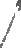 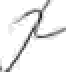 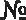 Hontioe uaкмeuoeainieAnpecТелефон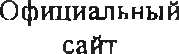 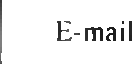 1 .Мунптиіпвлъгіое бюqжетпоедптпхопъ noe обр&зоgательгіое у'трежпение петсгнfl can № 217003. 3, город Taegь, yniniaТамары Ипъптіоїt, том d””'”"h i ¿:/ds2.dc sad . t	ds2@dcsad.”	”	lver. ru1 .Мунптиіпвлъгіое бюqжетпоедптпхопъ noe обр&зоgательгіое у'трежпение петсгнfl can № 2170008, город ТверЬ, ynnuaТамары Іtяьп+іой, лом 1 1ЅЯ- 76-22h i ¿:/ds2.dc sad . t	ds2@dcsad.”	”	lver. ru2.Myiniwinaabuoe бхіп›кетноеЛоОікопЬное образоаателЬиоеyupemjierrue neicxuti can N.• 41. 70028. ropon Таерь, ynиua Jlyкиua, логі d5Я-5.5 -Я2'	//ds4.detsad . i	ds4@dclsad.tver. ruј.My+iiuuinansuoe 6iomeiiioenouifionsuoc o6pazoaaiensuoe yupe;+;Jieirrie neicxiifi caz № 51. 700. 1. 2. ropoA Таерь, yлuua Цаеточиая, Аом 83.1 - 17-69h Ii p://ds5. d ctsad . i	ds5@detsad.ver. ru	lver . ru4M ytruiiunaiisuoe 6ionmeitioeiiouixonsuoe o6paaoaaiem›uoe yvpemneioie neicxiiti cam N•. 61. 70027, город Таерь, ynиuaCrenaua ropofiua, дом 253 8' 06llp://ds6.detsad.t	ds6(Jdetsad ver.ru		tvcr . ru4M ytruiiunaiisuoe 6ionmeitioeiiouixonsuoe o6paaoaaiem›uoe yvpemneioie neicxiiti cam N•. 6170027, город Taepb, yniтtiaFeoprнeac кая, тoм 433 4•llp://ds6.detsad.t	ds6(Jdetsad ver.ru		tvcr . ru.5.Муишпіпалъиое біоп›сетноеnouixonьuoe обрааоаателЬиое учрежпеііііе петс кнfі сам № 71. 70006, ropon Taeps, yninia Yчiгrenscraя, лом 542-9d. уh lip://ds7.detsad.1   ds7Цdctsad ver.in	Iver.ru6.Myiiiiuiinansiioe 6iomeruoeuoinxonsrioe o6pmoaaiensuoe yqpe zeiiiie qeicxiiti can N•. 91. 700. 1. 2, ropon Taeps, уліпіа Седоаа. пом 53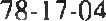 h I tp://ds9.dctsad.І	dsg/&dctsad ver.ru		tver. г\7.Myiiuuiinmisiioe 6iomeiiioepoumonsuoe o6pasoaaiezsuoeype›coeHiie nercnuti cm N•. 101. 7000. 1 , ropon Taeps, ynиuaKapna Mapnca, пом 7, строеіггіе I42-96-76http://ds 1 0.detsad .	ds10@detsa tver.ru		d.tver. ru8.Myuiiininnsuoe 6iomeiiioeuomxonsiioe o6paaoeaiensiioe yqpemneioie neiczuti can N•. 1 Ii 7000. 1, ropon Taeps, yniuia А рсеиня Cтenauoaa, лом 1.142-27-00http: //ds1 1.detsad	dsl }@detsa tver.ru		d. Ever.ru9.10.МуНхиипалъноебюАжетwоеяотхол&ноеобр›ионателъНое› '  ц  ждwівіс- ь.  . .......      ,. 	•170027, город Тверь, ynnuaОснабріоксгая, дом 2836-P0-81http '//ds14 . delsad.	ds14@delra rver.ru		d.fver.ru" ' p://ds15.detsad .	d.s15Щodetsa lver. ru		d.lver. ru9.10.МуНхиипалъноебюАжетwоеяотхол&ноеобр›ионателъНое› '  ц  ждwівіс- ь.  . .......      ,. 	•170027, город Тверь, ynnuaОснабріоксгая, дом 2836-P0-81http '//ds14 . delsad.	ds14@delra rver.ru		d.fver.ru" ' p://ds15.detsad .	d.s15Щodetsa lver. ru		d.lver. ru9.10.Мувниипапьное біоп›кетиое по0івопЬ uoe образоватепьиое у ірежЈіе ние петсгн II сад № ISt7003J, ropoo Таерь,улниа Оаоеева. дow 2158-76-63http '//ds14 . delsad.	ds14@delra rver.ru		d.fver.ru" ' p://ds15.detsad .	d.s15Щodetsa lver. ru		d.lver. runoiiizonsuoe o6paaoaaiensuoc yupe»neioie neicxufi cal J'ts 145Маюи СаОельсвоQ, Aou 50Маюи СаОельсвоQ, Aou 50Маюи СаОельсвоQ, Aou 50d. Ivei. ruad. ivcr.ruad. ivcr.ru6fi.Myiiuuiinam•uoc 6ion»eiuocnouironsuoe o6paaonaiensuoe ynpea‹neioie neicxiifl can №1 d8I 7002Я, ropon Т яерь. yлiiua Taмapsl Plnsmiofi, пом 3dI 7002Я, ropon Т яерь. yлiiua Taмapsl Plnsmiofi, пом 3dI 7002Я, ropon Т яерь. yлiiua Taмapsl Plnsmiofi, пом 3d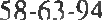 t i I p://ds 145.detsad.ivc r. ruds 48фМыs adi ver.ruds 48фМыs adi ver.ru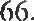 Мунгіиппалъиос бісяжстНоелoiuкonsuoe образоаатепsиое учрежпеіоіе петсхиfi сал N.° 1. 49I 70fl 39, ropoa ТВерь, улкіта Flaoiu Сааепъевой, /tou 2'iI 70fl 39, ropoa ТВерь, улкіта Flaoiu Сааепъевой, /tou 2'iI 70fl 39, ropoa ТВерь, улкіта Flaoiu Сааепъевой, /tou 2'ifi 6-31- 31hitp://ds i 49.deisa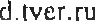 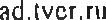 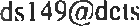 67.Му+іпи+іпалъпое бюЈtжетноеJionizonsuoe otîpaaonaiensuoe y•ipe+neinie neicziifi caz № 15. 1І 70043, город TaeЈЇеаптапа, /Iou 44     ’І 70043, город TaeЈЇеаптапа, /Iou 44     ’І 70043, город TaeЈЇеаптапа, /Iou 44     ’5. 1 -41 -86http://ds151.detsa d.lvcr.md1. 5. 1@deb ad. iver. rud1. 5. 1@deb ad. iver. ru68.Myuuuiinaasiioe 6iomeiuoenouinonsiioe o6paaoaaiensuoeynper‹neiuie fieicxuti can N•. 152170008, ropog ТВерь, уянтіаРс-гмпсгgоав, дом 3. 0170008, ropog ТВерь, уянтіаРс-гмпсгgоав, дом 3. 0170008, ropog ТВерь, уянтіаРс-гмпсгgоав, дом 3. 0fi8-32-80fi itp://ds152.detsa d.tvcr.ruds152@ de Is ad.lver. ruds152@ de Is ad.lver. ruf›9.Myiiuininansuoe 6iomeiuoenonizonn uoe o6paaoaaiensuoe ypca‹neinie jieicxiill can № 153170036, город ТвеХромоаа, том 20170036, город ТвеХромоаа, том 20170036, город ТвеХромоаа, том 20fi ltp://ds153.delsad. ivcr. ruds153@dets ad.Ivcr.ruds153@dets ad.Ivcr.ru70.Myuutnmansuoe 6›onn‹eiuoezotuxonsuoe o6pmoaarensuoe yupe+neiuie neici iti can № 155170043, ropon Taeps,проспехт Октябрьсхиfl, ломS1170043, ropon Taeps,проспехт Октябрьсхиfl, ломS1170043, ropon Taeps,проспехт Октябрьсхиfl, ломS151-48-65h ttp://ds155.delsad. lver. rude I 55@dels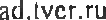 de I 55@dels70.Myuutnmansuoe 6›onn‹eiuoezotuxonsuoe o6pmoaarensuoe yupe+neiuie neici iti can № 1551. 7004. 3, ropofi Таерь,проспект Огтsбрьскиіl, пом 99a1. 7004. 3, ropofi Таерь,проспект Огтsбрьскиіl, пом 99a1. 7004. 3, ropofi Таерь,проспект Огтsбрьскиіl, пом 99a51-48-65h ttp://ds155.delsad. lver. rude I 55@delsde I 55@dels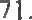 Myiiuuнnam.нoe біолжетtіоелотгппъпое образоВатспьгіоеучреппеіоіе Лeтcпufi can №1 561. 70021 . город Таерь, yлuuaХ рустапьиая. doм 39,строеіпіе I1. 70021 . город Таерь, yлuuaХ рустапьиая. doм 39,строеіпіе I1. 70021 . город Таерь, yлuuaХ рустапьиая. doм 39,строеіпіе I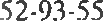 h Itp://ds156.deisa d.Iver.ruds ї 56@der ad.tver.ruds ї 56@der ad.tver.ru72.М униитіпальиое біопжетиоепогвколъиое обра.зоаатепьное yupeжneinie qeтc к uh can № 1.57170002, ropon TRepь.Комітптерпа. 4пм 4 I“"‘32-13-63h I n://ds i fi 7.dct.яad. Ivcr. ruds1 57@d cis ad. ivc r. ruds1 57@d cis ad. ivc r. ru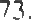 М уннlіипаяь ное ПіолжптиоеfiouJxonьuoe образоВатепьиоеу'іјзег‹пеине петсх иё can № 1581. 7. 000.2, ropoл ’I‘ перь .Cyaopoaa I -я. лou 171. 7. 000.2, ropoл ’I‘ перь .Cyaopoaa I -я. лou 171. 7. 000.2, ropoл ’I‘ перь .Cyaopoaa I -я. лou 17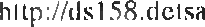 d. tvcr. rudr1.5R¿ rlcirа d . tvcr. rudr1.5R¿ rlcirа d . tvcr. ru7d.МуНніtппальппе біоджетпоеnoiuxorisiioe o6paaoaaiensuoe ysye»neioie neicxiifl cal №1591. 70028, ropon Tsep Схпнагова, вом 921. 70028, ropon Tsep Схпнагова, вом 921. 70028, ropon Tsep Схпнагова, вом 92hItp://ds I 69.dclra d.tver.rude159@deIsad.lver.rude159@deIsad.lver.ru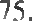 M yuiitrrmaasuoe 6ioz»eiuoeroiiixonzuoe o6pmoaaiensuoeynpe»neinie neicrrfl can N.• 1607009,горооТаерь, mncceСахаровсхое.оош l87009,горооТаерь, mncceСахаровсхое.оош l87009,горооТаерь, mncceСахаровсхое.оош l82-dS -2Gh i tp://ds I 6П.detsa d .!ver. ruds1 f\0dets7f\.Myuutiiinnsuoe 6ion+eiuoenouixonsuoe o6paaoaaiensuoe yspe+neinie neicriiti can S° 161170039, ropon Taeps, ynнua‹tipytne, пом 24, строение I170039, ropon Taeps, ynнua‹tipytne, пом 24, строение I170039, ropon Taeps, ynнua‹tipytne, пом 24, строение I5.5 -39-69hltp://dr 1li1.delsad. tver.rudr t 6.1@des ad. лег. rudr t 6.1@des ad. лег. ru7f\.Myuutiiinnsuoe 6ion+eiuoenouixonsuoe o6paaoaaiensuoe yspe+neinie neicriiti can S° 161170039, горол Taeps, ynmiaflпанерная, fioм 2170039, горол Taeps, ynmiaflпанерная, fioм 2170039, горол Taeps, ynmiaflпанерная, fioм 25.5 -39-69hltp://dr 1li1.delsad. tver.rudr t 6.1@des ad. лег. rudr t 6.1@des ad. лег. ru77.My+inu+inanъnoe Gюджет+іоелоіиготіъиое обрвзоаатспьпое yчpeжneuue петскиё can R•. 162170024, ropon Taeps, yлiiuaho6xona, логі 25170024, ropon Taeps, yлiiuaho6xona, логі 25170024, ropon Taeps, yлiiuaho6xona, логі 2544 49-ЯЗhttp://ds I fi2.dctrad. lvcr rudsl 62@dels ас1. Ivcr. rudsl 62@dels ас1. Ivcr. ru77.My+inu+inanъnoe Gюджет+іоелоіиготіъиое обрвзоаатспьпое yчpeжneuue петскиё can R•. 1621. 70024, ropon Taeps, yniiuaЬобкова, дом 171. 70024, ropon Taeps, yniiuaЬобкова, дом 171. 70024, ropon Taeps, yniiuaЬобкова, дом 1744 49-ЯЗhttp://ds I fi2.dctrad. lvcr rudsl 62@dels ас1. Ivcr. rudsl 62@dels ас1. Ivcr. ru77.My+inu+inanъnoe Gюджет+іоелоіиготіъиое обрвзоаатспьпое yчpeжneuue петскиё can R•. 162170024, ropon Tneph,ггроспек-т Н икопая Корьттхоаа, пом ба170024, ropon Tneph,ггроспек-т Н икопая Корьттхоаа, пом ба170024, ropon Tneph,ггроспек-т Н икопая Корьттхоаа, пом ба44 49-ЯЗhttp://ds I fi2.dctrad. lvcr rudsl 62@dels ас1. Ivcr. rudsl 62@dels ас1. Ivcr. ru78.Myнuuynansuoe біопжетиоелomxonsuoe ofipaзoaamensuoe учрежпеіпіе пеісхнё сад № 1631. 700. 1. 6, город Таерь,Мо*айспого,Лоw741. 700. 1. 6, город Таерь,Мо*айспого,Лоw741. 700. 1. 6, город Таерь,Мо*айспого,Лоw74hltp://ds 63.dets,зd. tver. ruds163@dets ad.iver.ruds163@dets ad.iver.ru78.Myнuuynansuoe біопжетиоелomxonsuoe ofipaзoaamensuoe учрежпеіпіе пеісхнё сад № 163І 700 Іб, ynnua Іlетное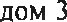 ’36-01-26hltp://ds 63.dets,зd. tver. ruds163@dets ad.iver.ruds163@dets ad.iver.ru79Мупиіоіпалъпое 6iozu«eTuoeqouzxoлъuoe образоВатепъ+іое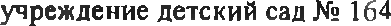 І 70042, ropozt Таерб, yлima бпагоева, qoм 5, cтpoeгiue IІ 70042, ropozt Таерб, yлima бпагоева, qoм 5, cтpoeгiue IІ 70042, ropozt Таерб, yлima бпагоева, qoм 5, cтpoeгiue I32-13-44hltp://ds 364.detsad. tvgr. ruds I 64@des ad. iver. ruds I 64@des ad. iver. ru80.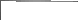 Муппиипаяъпое бтоzіжеттіоесам Х°. 16.57090d. горов ТаеръaROО	О	     О,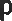 7090d. горов ТаеръaROО	О	     О,7090d. горов ТаеръaROО	О	     О,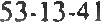 drt 6l Crzidctsdrt 6l Crzidcts80.Муппиипаяъпое бтоzіжеттіоесам Х°. 16.57090d. горов ТаеръaROО	О	     О,7090d. горов ТаеръaROО	О	     О,7090d. горов ТаеръaROО	О	     О,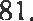 Муняіпіпаяьное fiionжeтuoeAoгnxon buoe образоаатепsиое1. 7002. 7, город Тяерь, yniiiiaг eoprueacкas, Аом 1. 81. 7002. 7, город Тяерь, yniiiiaг eoprueacкas, Аом 1. 81. 7002. 7, город Тяерь, yniiiiaг eoprueacкas, Аом 1. 833-41-52hltp://‹1s t 66.d ctsad.lvcr.ruds|66/de%,dJver.fuds|66/de%,dJver.fuуsрежпеине nercкutl сад№  16682.Муиіяяталъно* біопжетноепотполь ное образоватвльиоеуярежде u яе детскu А cafi № 1 6870028. городТъры улииаСкл зхова,яош 112ahttp://dsl 68.de tsad.iver. rudsl 68@deIsad.lvcr. ru83.Муиніиіпаяьноеобиіеобршаоаательuoe уНрежАе u me ‹•Срелияаo6u eo6 азоаатель uaя иінола№2 тwениД.М Карбшвелы›I 70fl04 , гopoa Tяeph.   “"’ Т агто u,as лом 8a42-25 -58h up://school.tver. г u/school/2sosh -*Crr*choo er. ru(ооткпш+овотлоление)Я4.МуНИиИп8льНое обіпеобразоаателЬuoe yspe›cAeuнe срепняя обпіеобразоаагелъиая гпгола№ 3 (доиіzопьное оіделеи me)170007, ropo/i Taeph, пер Клубнъія I -ït, яou I 7a12-11 79p:/rchonL tvcr. г i/schooI3snrh3 rchn nMvcr ruS5.Myюuuinanьuoe біод›гетноеобпіеобрааовательиое учреждение средняяобтеобразояательиаs uixoлa N.° 4 (допікоЈгьtіое отАелеиие)170040, город Твсрь, ггроезл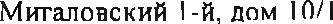 44 -Я.S-42h ttp://rchonl. rver. г u/schonI/4sosh4@scho ol.tver. ruобте образоеаі епьиоеуsрежлеине «С рептіяя ппола№ 9•› (доіDхольиое отделеине)1 7000 I , ropon Таерь,Барринадная. дом 32hltp://schonl. her.r\i/schonl/9sosh9 schn ol. tver.ru57.Му+ішпіііаяьиое біолжетиоеобттіеобразоаательиое уsрежлеине, срепияя обтеобразоаательиая uiкona N.• i 8 (допікопьное отпеленне)1 70006, город Таерь. уліtіів Дміггріія Доиского, лом 38p:/shoolivw uscfiooll84s1Я/sch oolNvcr. u88.Мунніпіпаяьиоеоfiпіообрsаоаательное учреждение '‹Средняя оdпіеобраловательиаs mzona№ 21» (потнольное oтqeлeuiie)1 70003, горол Таерь, Ofiopornias, тoм 6	"“"’55-5 I -70http://.чchool.tver.г i /schonl/21rcsh2ï Щsch ncl. tver. ru89.МуъгиівтапьНое 6ioджетиоеобтеобраzоsательиое уНрежАеіпіе '‹Срелняя обпіеобрааоватетіъиая піполаN.° 2 7 с углублеиньтм изучеинемотАеяытьlz ггредметоп эcreтunecxofi иаправлениостн»1 70028, горов Таерь, nроeзлЗелеtтктfl, дом 4 3, строеіоіе1358-43 -06h up/schcoMve.r u/schocI/27msh27@sch ooI.tvcr. ru(nouixoльuoe отпелеіоіе)90.Му+шіпіпаяьиое біоджетиоеоб0іеобразопатепЬиое учрежпеівіе «Ocuoeuaя обтеобрааоаательиав школаN.• 2Я» (потпколь ное отделение)170025. ropoq Tвepъ, поселок Элеватор, yniiua Цerrrpanьuas, лом 225.3-22-30h up://school. lvcr.r u/school/28sosh - 28@schccI. i ver. ru91.Mymiнiiunaлbuoe бюд›кетtіоеобгtіеобразоаательиое у'ірежпеине '‹Средняя вткола№ 30 (доtнкольиое отделение)130023, гороя Тверь. ул nuaА хадем ичесхаs, дом 2’' ’ ' 329h ttp://school. iver. г n/school/30sosh 30@sch ool.lver. ru91.Mymiнiiunaлbuoe бюд›кетtіоеобгtіеобразоаательиое у'ірежпеине '‹Средняя вткола№ 30 (доtнкольиое отделение)170024, гopo/i Таерь,rrgocnexm ЛепНпа, дом 2 аq$у	$h ttp://school. iver. г n/school/30sosh 30@sch ool.lver. ru92.М yuuutinaяьuoe біојіп‹етноеобиіеобразоаательное учрежАеіпіе cpeдusяоб шеобразопательиаs mroлaN.• 3 3 (доііінольное отлелеиие)170033, город Тверь. ул uua Tepeiuerr«o, дом 375fi-7Я-01h up://rchnol. lvcr. г u/chcol33sosh33i@sch nol. we. ru93,М уншlітаяьиое біоп›кетноеerоo   е   ручреждение ‹'Средняя іикола№ 35'› (лотхольиос oтJieлeuue)о Ерофеева, дом I tМ уншlітаяьиое біоп›кетноеerоo   е   ручреждение ‹'Средняя іикола№ 35'› (лотхольиос oтJieлeuue)о Ерофеева, дом I tti/schccI/36ncl. lver.r‹iМ уншlітаяьиое біоп›кетноеerоo   е   ручреждение ‹'Средняя іикола№ 35'› (лотхольиос oтJieлeuue)о Ерофеева, дом I t58- 72-21ti/schccI/36ncl. lver.r‹i94.Myiтtiuи паль uoe170023, rnpo/i ТВеръ. ул иі‹а42-47- 2 Ihlip://schnoI. ivcr. гsosh3Plschобіиеобразоаатегіьиоеучрежпеіпіе средняя обтеобрааоватеЈтЬпая niкoлa N.• 3 8 (доіикопьиое oтпeлeuue)Маршала КоНева, дом 4u/schocl/38ool. tvcr.ruобіиеобразоаатегіьиоеучрежпеіпіе средняя обтеобрааоватеЈтЬпая niкoлa N.• 3 8 (доіикопьиое oтпeлeuue)170004, город Tвepъ, " ‘   dТрахторгіая, яoм баd 2-2.5-45u/schocl/38ool. tvcr.ru95.Муттиlиіпі iьuoe біопжетвоеобтеобра.аоаатеаьиое учрежлоіоіе «Срелияя tвкола N•. 4 7›' (лоогкольиое отпелеиие)i 7001 5, город Т Верь. поселок Л ›гг рн ігки . том 24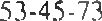 hitp://rchooI.tver.ruyschooI/47sorh-Q7 rchool.|vt.ru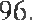 МуниіігіпалЬ uoeоfітеобразоаатсльиое ynpeжneuue срепияя обиіообразовагельиая mкona170039. город Tвeph. I -R переулпх Barou+iuxoв, дпlи 2afiб-.32-Я4http://school.tver.гsosh50@sch97.М униіпіпаяьиое бтоджетноеобгііеобразоаательиое учреждеіпіе • Срепияя пігола N_• .53'› (поиігольнос отделение)1 7004 i , город ТВерь.   “"‘ Mycoprcxoro, лом 2252-05 -90hi ip://school.tvcr. г u/school/53sosh53@sch ool.tvei.m9Я.Myuшiunaльuoe біоджетііоеобшзобрвзователъное учреждение «Средняя атколаN• .16 *› (доехолъ нсе отделение)i 70043, город Тверъ, бухбвар Fyceвa. дом 24a, cтpoei-me I42-60-72http://school.Ivcr.r u/school/55sosh55@sch ool.tver. ruНаименованнеПо'тговый адресКогітактный телефонАдрес официально го сайта,e-mailГрафик работы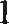 2345Фнлиал	ГАУ170100, Тверская(4822) 78-71-20www.mfc-tver.rutvei@тfc- tver.ruПонеделъник,	вторник,«МФЦ» N• I вобласть,	город(4822) 78-71-20www.mfc-tver.rutvei@тfc- tver.ruсреда, пятница:городе ТвериТееръ,	улиііа(4822) 78-71-20www.mfc-tver.rutvei@тfc- tver.ru8.00 - 20.00.Трехсвятская,(4822) 78-71-20www.mfc-tver.rutvei@тfc- tver.ruБез перерьша на обед.дом 6(4822) 78-71-20www.mfc-tver.rutvei@тfc- tver.ruЧетверг с 9.00 - 20.00.Без гіерерыва на обед.(4822) 78-71-20www.mfc-tver.rutvei@тfc- tver.ruСуббота:(4822) 78-71-20www.mfc-tver.rutvei@тfc- tver.ru9.00 - 14.00.(4822) 78-71-20www.mfc-tver.rutvei@тfc- tver.ruБез перерьша на обед.(4822) 78-71-20www.mfc-tver.rutvei@тfc- tver.ruВыходной : воскресеньеФилиая	ГАУ170003, Тверская(4822) 78-78-63www.mfc-tver.rutver@mfc- tver.ruПонедельник,	вторник,«МФЦ» N° 2 вобласть,	город(4822) 78-78-63www.mfc-tver.rutver@mfc- tver.ruсреда, пятница:городе ТвериТверь,(4822) 78-78-63www.mfc-tver.rutver@mfc- tver.ruсреда, пятница:городе ТвериТверь,(4822) 78-78-63www.mfc-tver.rutver@mfc- tver.ru8.00 - 20.00.Петербургское(4822) 78-78-63www.mfc-tver.rutver@mfc- tver.ruБез перерыва на обед.шоссе, дом 28(4822) 78-78-63www.mfc-tver.rutver@mfc- tver.ruЧетверг с 9.00 - 20.00.(4822) 78-78-63www.mfc-tver.rutver@mfc- tver.ruБез перерыва на обед.(4822) 78-78-63www.mfc-tver.rutver@mfc- tver.ruСуббота:(4822) 78-78-63www.mfc-tver.rutver@mfc- tver.ru9.ПО - 1 4.00.(4822) 78-78-63www.mfc-tver.rutver@mfc- tver.ruЬез перерыва на ofieд.(4822) 78-78-63www.mfc-tver.rutver@mfc- tver.ruВых одной : воскрусен ье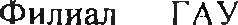 1 7001 6. Тверская(4822) 78-7 1 -99w.пз fс-tvcr. rutver@mfc- tveг.ruПонедельн ин,	вторник.   срела, п ятнипа:	8.TO - 20.00.Без перерыва па обед.Четверг с 9.00 - 2П.00.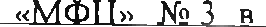 область(4822) 78-7 1 -99w.пз fс-tvcr. rutver@mfc- tveг.ruПонедельн ин,	вторник.   срела, п ятнипа:	8.TO - 20.00.Без перерыва па обед.Четверг с 9.00 - 2П.00.(4822) 78-7 1 -99w.пз fс-tvcr. rutver@mfc- tveг.ruПонедельн ин,	вторник.   срела, п ятнипа:	8.TO - 20.00.Без перерыва па обед.Четверг с 9.00 - 2П.00.городе ТвериEypaiueecкoe(4822) 78-7 1 -99w.пз fс-tvcr. rutver@mfc- tveг.ruПонедельн ин,	вторник.   срела, п ятнипа:	8.TO - 20.00.Без перерыва па обед.Четверг с 9.00 - 2П.00.юоссе, дом 36(4822) 78-7 1 -99w.пз fс-tvcr. rutver@mfc- tveг.ruПонедельн ин,	вторник.   срела, п ятнипа:	8.TO - 20.00.Без перерыва па обед.Четверг с 9.00 - 2П.00.Без перерыва на обед.Суббота:9.00 — 14.00.Без ізерерыва иа обеп. Выходкой: воскресеиьеФилиал	ВАУ«МФЦ» N• 6 вгороде Тясри170100, Тверскаяобласть,  городТвсрь,	Двор Пролстарки, дом 7(4522) 75-71 -88we.m fc-tver.rulver@mfc-IVCF.ПJПонедельник,	вторник,среда, пятнииа с 08.00 до 20.00.Четверг с 09.00 ло 20.00. Суббота 9.00 - 14.HO.Без перерыва на обед. ІЗьт холной : воскресенье